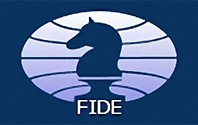 ПЕРВЕНСТВО МИРА СРЕДИ МАЛЬЧИКОВ И ДЕВОЧЕК ДО 8, 10 И 12 ЛЕТБАТУМИ (ГРУЗИЯ)18 – 31 октября 2016 годаПОЛОЖЕНИЕПриглашение Данный документ является официальным приглашением для всех национальных шахматных федераций принять участие в первенстве мира по шахматам среди мальчиков и девочек до 8, 10 и 12 лет. Первенство пройдет в Батуми (побережье Черного моря) с 18 (прибытие) по 31 октября (отъезд) 2016 года. Место проведения и расписаниеТурнир состоится в отеле “Sheraton Batumi” (5*****), построенном в 2010 году. Участие  ПРИГЛАШЕННЫЕ ЛИЦА – Каждая федерация может зарегистрировать одного (1) приглашенного игрока в каждой из возрастных категорий – до 8, 10 и 12 лет (мальчики и девочки). В общей сложности шесть (6) приглашенных игроков и одно сопровождающее официальное лицо (капитан/тренер с действительной лицензией тренера ФИДЕ) от национальной федерации приглашаются организаторами.  Игроку не должно быть более 8, 10 и 12 лет соответственно на 1 января 2016 года. ИГРОКИ, ИМЕЮЩИЕ ПЕРСОНАЛЬНОЕ ПРАВО – Игроки, занявшие 1-3 места на предыдущем первенстве мира и победители детских континентальных первенств, имеют персональное право на участие в первенстве мира в соответствующей или старшей возрастной группе, если соблюдаются условия о возрасте, указанные ваше.  Такие игроки также классифицируются как приглашенные игроки и должны быть зарегистрированы национальной федерацией. ДОПОЛНИТЕЛЬНЫЕ ИГРОКИ И СОПРОВОЖДАЮЩИЕ ЛИЦА – Иные участники классифицируются как дополнительные игроки. Все лица, кроме игроков или сопровождающих официальных лиц, являются сопровождающими лицами. Федерация может зарегистрировать любое количество дополнительных игроков и сопровождающих лиц, но только после подтверждения от Оргкомитета. Национальная федерация несет ответственность за расходы, касающиеся дополнительных игроков и сопровождающих лиц. Регистрация игрока, зарегистрированного в младшей возрастной категории по ошибке в указании его/ее даты рождения, будет приостановлена до исправления ошибки. Для обеспечения безопасности и в организационных целях, а также в соответствии с турнирным положением ФИДЕ, все национальные делегации останавливаются в официальном отеле (отелях), указанном Оргкомитетом.  Регистрация  Крайний срок регистрации – 18 августа 2016 года.  Возможна пролонгация регистрации при предоставлении федерациями особых причин. В целях обеспечения надлежащих турнирных стандартов, только федерации, входящие в ФИДЕ, должны полностью заполнять официальную форму регистрации (см. на сайте) и отправлять ее обратно контактному лицу до крайнего срока регистрации 18 августа 2016 года. Неполные регистрации не будут приниматься. Также не будут приниматься индивидуальные заявки. После крайнего срока регистрации организаторы сохраняют за собой право (согласно положению ФИДЕ) отказать или отклонить поздние регистрации, либо за каждую позднюю регистрацию с участников будет взиматься штраф в размере 80 долларов.После крайнего срока регистрации игроки не будут приниматься как официальные, а их заявки будут рассматриваться как заявки от дополнительных игроков.  Каждый игрок (приглашенный, имеющий персональное право или дополнительный) и каждое сопровождающие официальное лицо/сопровождающее лицо должен выплатить сумму в размере 100 долларов в момент регистрации до 18 августа 2016 года. Данный регистрационный взнос является обязательным и представляет собой подтверждение участия, в противном случае регистрация является недействительной и не будет принята.  Данный платеж включает в себя трансфер из и до Международного аэропорта Батуми, аккредитацию, бейджи и организационные расходы. Взнос ФИДЕВ соответствии с положением ФИДЕ, вступительный взнос в размере 70 евро за каждого приглашенного (официального) игрока и 140 евро за каждого дополнительного игрока выплачивается до начала турнира. Национальные федерации должны отправлять данную сумму напрямую на банковский счет ФИДЕ, указанный ниже, или ФИДЕ будет взимать данную сумму со счета национальных федераций:                          Получатель платежа: Federation International des Echecs (FIDE)                                       Банк: UBS                                       Адрес: Case Postale, 1002 Lausanne, Switzerland                                       Код-SWIFT: UBSWCHZH80A                                       Международный номер банковского счета (IBAN): CH540024324334208763Y Информация по визеГражданам около 90 стран не нужна грузинская виза: США, ЕС и почти все европейские страны, страны бывшего Советского Союза, включая Россию, а также Израиль, Турция, ЮАР, ОАЭ и многие другие страны.  Представители этих стран получат бесплатную отметку в паспорте в аэропорту Батуми или Тбилиси.  https://www.geoconsul.gov.ge/HtmlPage/Html/View?id=25&lang=EngГражданам других стран нужна виза. https://www.geoconsul.gov.ge/HtmlPage/Html/View?id=32&lang=Eng Стоимость визы составляет 20 долларов. Лица, которым нужна виза, должны предоставить свои данные не позднее 18 августа 2016 года. Организаторы отправят приглашения только после того, как будут сделаны все предварительные платежи. Информация о проездеУчастники от федераций должны оплачивать свои дорожные затраты.  Организатор предоставит транспортные услуги для всех участников 18 октября и 31 октября. Если какая-либо делегация прибывает на день или два раньше начала соревнования или уезжает позже, то ей будут предоставлены такие же услуги. Проезд от аэропорта Батуми (туда и обратно) до отелей - бесплатно.  Стоимость проезда от аэропорта Кутаиси (туда и обратно) до отелей (120 km) составляет 50 долларов с каждого человека.  Стоимость проезда от аэропорта Трабзона (туда и обратно) до отелей (160 km) составляет 70 долларов с каждого человека.  Стоимость проезда от аэропорта Тбилиси (туда и обратно) до отелей (360 km) составляет 80 долларов с каждого человека.  Участники, которые занимаются организацией проезда самостоятельно и четко сообщают об этом в регистрационной форме, несут полную ответственность за любые возникающие проблемы во время приезда и отъезда. Дешевые авиабилеты можно посмотреть на сайте www.e2e4.ge Проживание и питание Бронирование будет выполняться по принципу очередности (“first come, first served”). Бесплатное размещение с полным пансионом будет предоставляться приглашенным игрокам и главам делегаций с 18 октября (ужин) по 31 октября (завтрак) 2016 года.  Если федерация-участница не отправляет игрока какой-либо возрастной категории, то она не может сделать замену в другой возрастной категории.   Всем игрокам и гостям предлагается размещение в: Отель “Sheraton” 5+ ***** - размещение с полным пансионом с человека в день стоит:   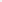 Отель “Hilton” 5+ ***** - размещение с полным пансионом с человека в день стоит:   Обед и ужин для лиц, проживающих в “Sheraton” и “Hilton”, будут предложены в ближайшем ресторане высокого качества (шведский стол). Обед и ужин включены в указанную выше стоимость. Отель “Radisson” 5+ ***** - размещение с полным пансионом с человека в день стоит:   В других 5 ***** отелях -  размещение с полным пансионом с человека в день стоит:   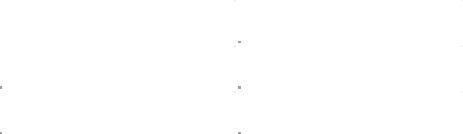  В 4 ***** отеле -  размещение с полным пансионом с человека в день стоит:   Бронирование и оплата должны быть сделаны до 18 августа 2016 года.  Каждая делегация должна распределить своих участников в двухместные и трёхместные номера в равной пропорции.  Оплата После того, как будет заполнена и отправлена организатору регистрационная форма, а также после того, как организатор ее одобрит, национальные федерации получат инвойсы для банковских платежей. Данные инвойсы будут содержать всю необходимую информацию о банковских платежах. Отправитель должен оплатить все банковские комиссии. После подтверждения платежей Оргкомитет отправит федерации-участнице подтверждение бронирования отеля. Регламент Турнир пройдет по швейцарской системе в 11 туров.  Национальные рейтинги не будут приниматься в расчет при жеребьевке. Контроль времени, по правилам ФИДЕ, составляет90 минут на первые 40 ходов плюс 30 минут до конца партии с добавлением 30 секунд на каждый сделанный ход, начиная с первого. Допустимое время опоздания – 15 минут. Дополнительные показатели: a) личная встреча игроков, набравших одинаковое количество очков (только если все игроки, набравшие одинаковое количество очков, играли друг с другом), b) усеченный Бухгольц, c) Бухгольц, d) большее количество партий, сыгранных черными (несыгранные партии считаются как сыгранные белыми), e) большее количество побед. 	Имя главного арбитра будет объявлено не позднее 19 июля 2016 года.  На сайте будут ежедневно публиковаться бесплатные электронные бюллетени. Безопасность Все делегации должны выполнять особые требования безопасности. Национальная федерация несет ответственность за свои делегации, включая причинения вреда имуществу. Стандартное электрическое напряжение составляет 220 вольт. Призы Каждый участник получит сувенир.  Контактная информация  Международный организатор ФИДЕ Акакий Иашвили (Akaki Iashvili – FIDE IO)Мобильный телефон: (+ 599) 577 41 41 21 E-mail – iashviliakaki@gmail.com Сайт – www.e2e4.ge Вторник 18 октября День прибытия Среда19 октября 10:00 Собрание капитанов Среда 19 октября 14:30 Церемония открытияСреда 19 октября 15:00 1 турЧетверг 20 октября 15:00 2 тур Пятница 21 октября 15:00 3 тур Суббота 22 октября 15:00 4 тур Воскресенье23 октября 15:00 5 тур Понедельник 24 октября 15:00 6 тур Вторник 25 октября Выходной день Среда26 октября 15:00 7 тур Четверг 27 октября 15:00 8 тур Пятница28 октября 15:00 9 тур Суббота 29 октября 15:00 10 тур Воскресенье30 октября 10:00 11 тур Воскресенье30 октября Церемония закрытияПонедельник 31 октября Отъезд Двухместный номер84 USDТрехместный номер82 USDОдноместный номер106 USDДвухместный номер78 USDТрехместный номер73 USDОдноместный номер94 USDДвухместный номер68 USDТрехместный номер65 USDОдноместный номер74 USDПризы для игроков 6 возрастных групп (мальчики и девочки) I Кубок, медаль, диплом, ноутбукII Кубок, медаль, диплом, ноутбукIII Кубок, медаль, диплом, фотоаппарат 	IV Диплом, iPhoneV Диплом, iPhone